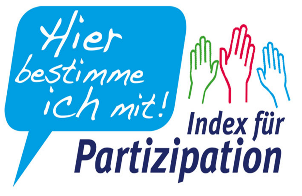 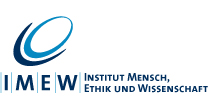 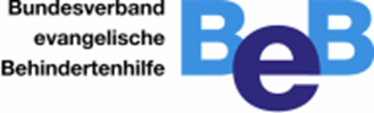 Arbeits-Blatt: Das ist unser Mit-Bestimmungs-PlanArbeits-Blatt: Das ist unser Mit-Bestimmungs-PlanArbeits-Blatt: Das ist unser Mit-Bestimmungs-PlanArbeits-Blatt: Das ist unser Mit-Bestimmungs-PlanArbeits-Blatt: Das ist unser Mit-Bestimmungs-PlanArbeits-Blatt: Das ist unser Mit-Bestimmungs-PlanDas ist unser ZielDas machen wir für unsere ZieleDiese Personen arbeiten an den AufgabenMit diesen Personen arbeiten wir zusammenBis zu diesem Datum schaffen wir die AufgabenSo merken wir: 
Wir haben das Ziel erreicht!Schreiben Sie Ihr Ziel auf. (Für jedes Ziel eine eigene Zeile verwenden.)Schreiben Sie die Aufgaben für jedes Ziel auf.(Jede Aufgabe hat eine neue Nummer.)Schreiben Sie für jede Aufgabe auf: Diese Personen arbeiten an den Aufgaben.Schreiben Sie für jede Aufgabe auf: Mit diesen Personen müssen wir sprechen. Mit diesen Personen wollen wir zusammenarbeiten.Schreiben Sie für jede Aufgabe den Termin auf.Schreiben Sie die Antwort auf.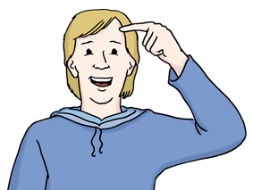 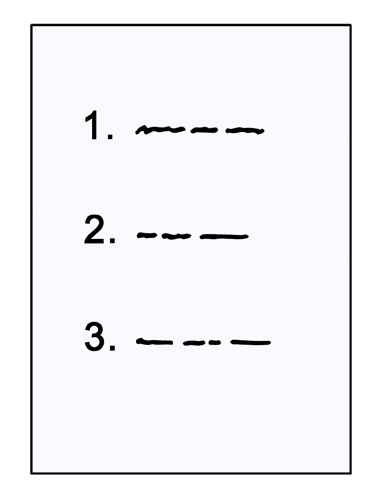 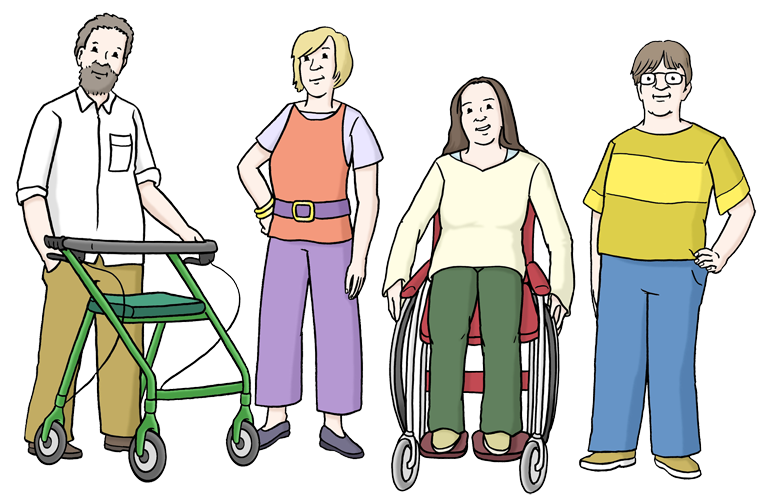 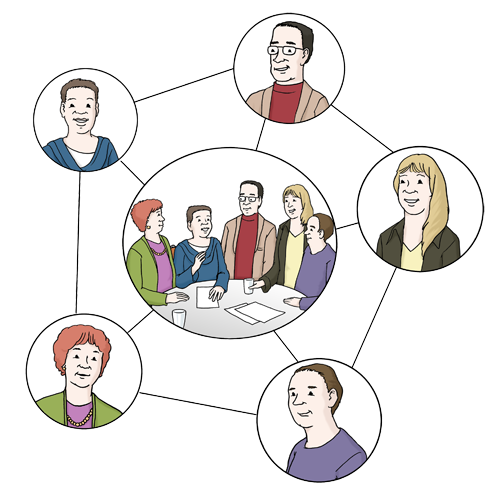 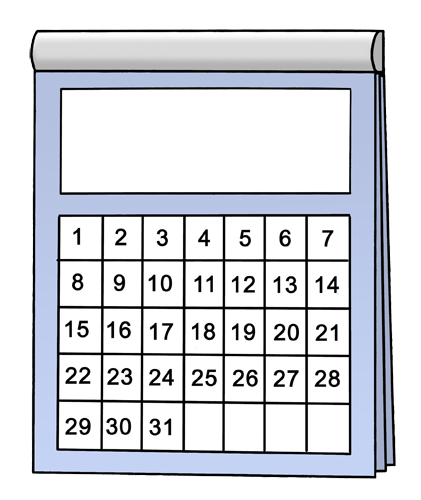 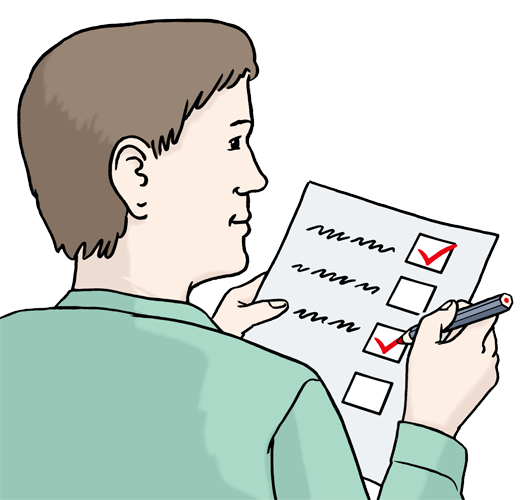 